ATTESTATION DE DÉPLACEMENT DÉROGATOIREDURANT LES HORAIRES DE COUVRE-FEU  (entre 19h et 6h)En application de l’article 4 du décret n°2020-1310 du 29 octobre 2020 prescrivant les mesures générales nécessaires pour faire face à l’épidémie de COVID-19 dans le cadre de l’état d’urgence sanitaireJe soussigné(e),Mme/M. :Né(e) le :	à :Demeurant :certifie que mon déplacement est lié au motif suivant (cocher la case) autorisé en application des mesures générales nécessaires pour faire face à l’épidémie de COVID-19 dans le cadre de l’état d’urgence sanitaire :1. Activité professionnelle, enseignement et formation [  ] Déplacements entre le domicile et le lieu d’exercice de l’activité professionnelle ou le lieu d’enseignement et de formation, déplacements professionnels ne pouvant être différés
2. Consultations et soins 
[  ] Déplacements pour des consultations, examens, actes de prévention (dont vaccination) et soins ne pouvant être assurés à distance ou pour l’achat de produits de santé3. Motif familial impérieux, personnes vulnérables ou précaires ou gardes d’enfants[  ] Déplacements pour motif familial impérieux, pour l’assistance aux personnes vulnérables ou  précaires ou pour la garde d’enfants
4. Situation de handicap 
[  ] Déplacements des personnes en situation de handicap et de leur accompagnant
5. Convocation judiciaire ou administrative 
[  ] Déplacements pour répondre à une convocation judiciaire ou administrative, déplacements pour se rendre chez un professionnel du droit, pour un acte ou une démarche qui ne peuvent être réalisés à distance
6. Mission d’intérêt général 
[  ] Déplacements pour participer à des missions d’intérêt général sur demande de l’autorité administrative

7. Déplacements de transit et longue distance
[  ] Déplacements liés à des transits ferroviaires, aériens ou en bus pour des déplacements de longues distances
8. Animaux de compagnie [  ] Déplacements brefs dans un rayon maximal d'un kilomètre autour du domicile pour les besoins des animaux de compagnieFait à :Le :		à :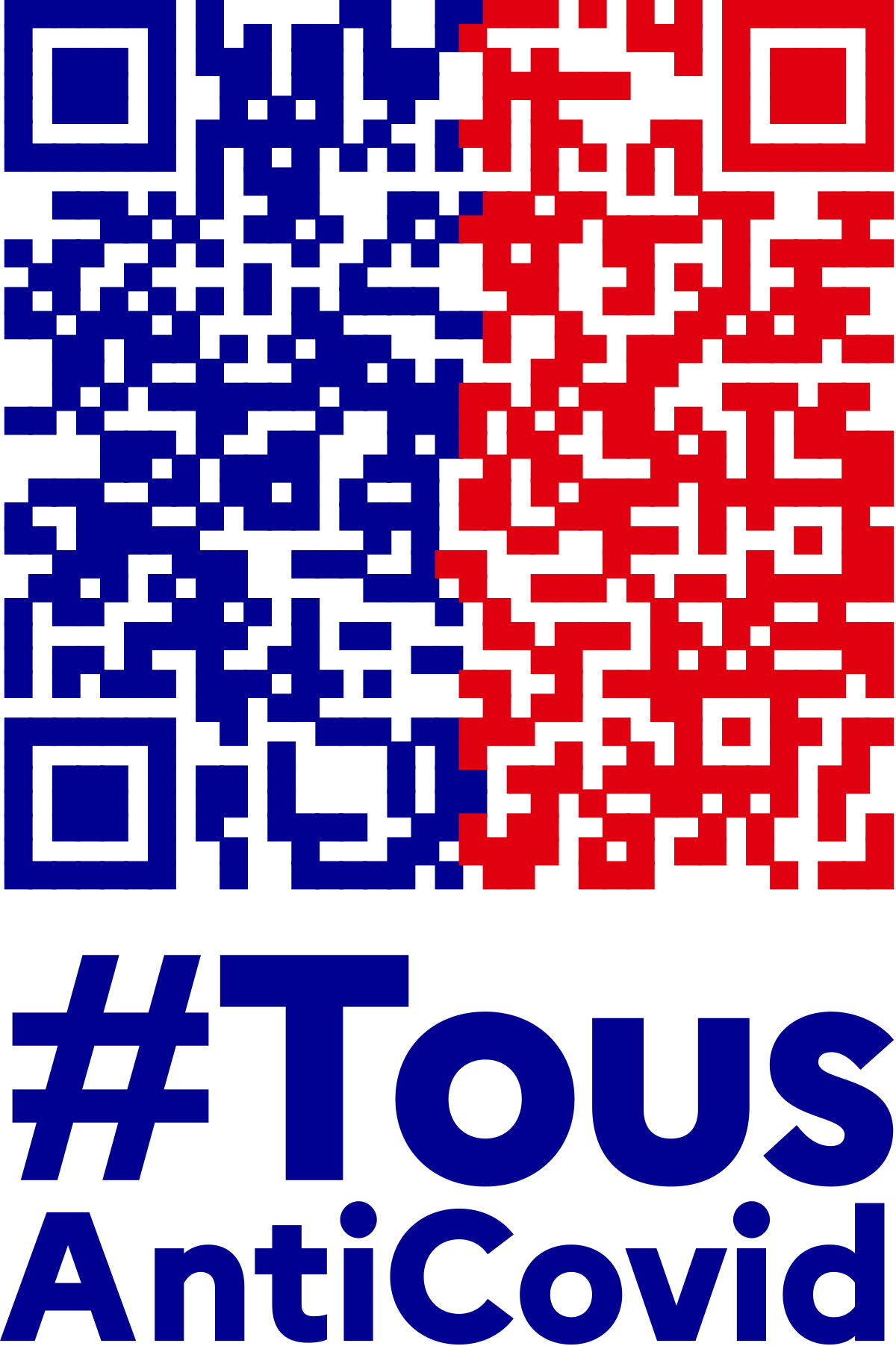 (Date et heure de début de sortie à mentionner obligatoirement)
Signature :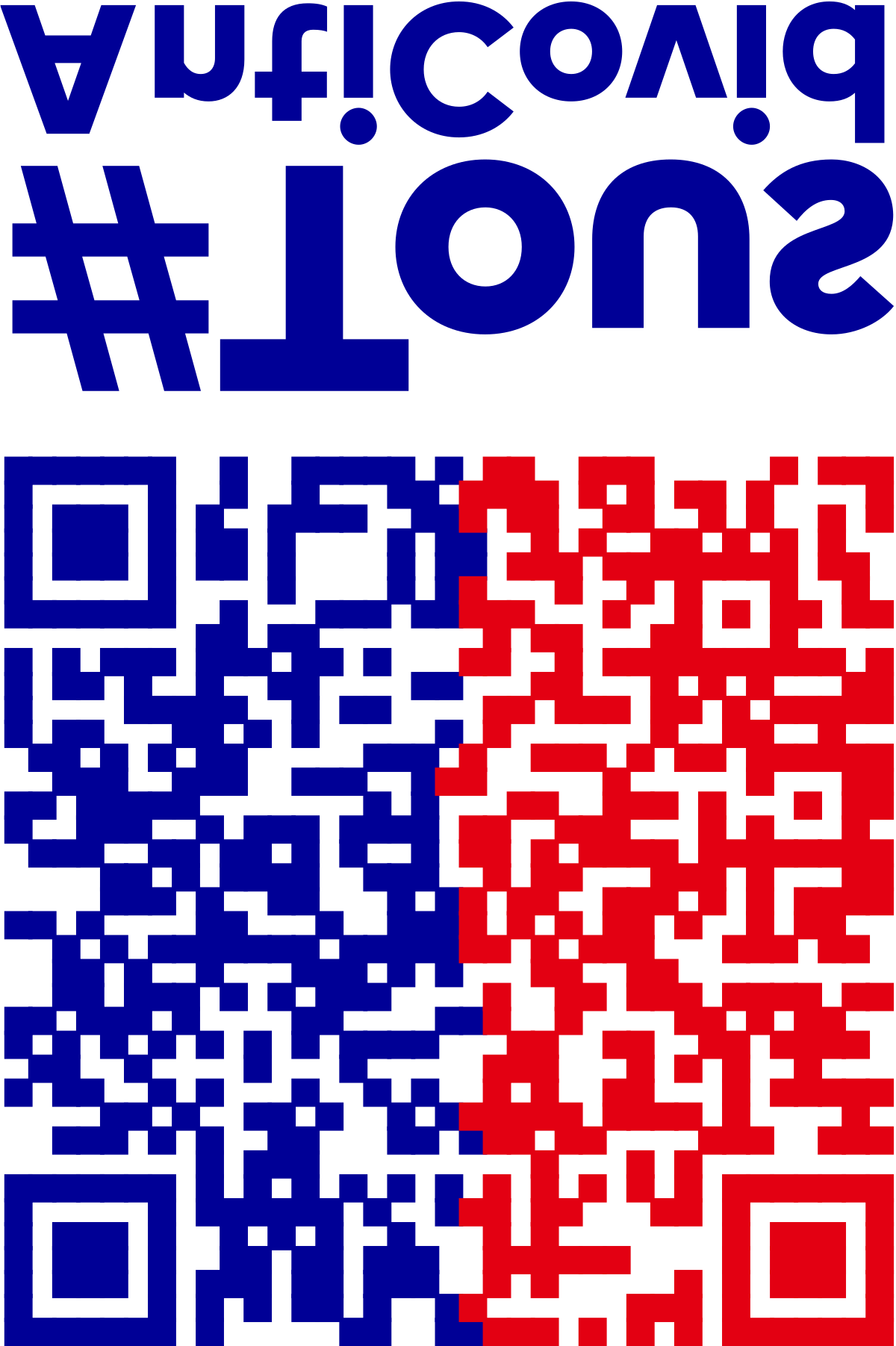 